¿Cómo se le llama al elemento encuadrado en rojo?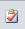 CalendarioNotasTareas (respuesta correcta)¿Cómo se le llama al elemento encuadrado en rojo?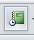 CalendarioNotasDiario (respuesta correcta)¿Cómo abres el menú Ayuda en Microsoft Outlook 2010 (con el teclado)?Pulsando la tecla F1¿Cómo pasas al mes siguiente en este calendario?
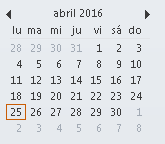 Respuesta:
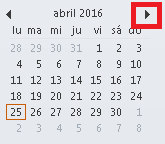 Pulsando en la flecha¿Qué significa el elemento enmarcando en rojo?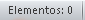 No me acuerdo de la respuestas , además la fallé